REPUBLICA MOLDOVA  Seria     Denumirea autorităţii de licenţiere   Denumirea, forma juridică de organizare, sediul        (adresa juridică) a titularului de licenţă    Data şi numărul certificatului de     înregistrare de stat a titularului de licență   Numărul de înregistrare   a întreprinderii sau IDNO  Codul fiscalGenul de activitate, integral sau parţial, pentru a cărui desfăşurare se eliberează licenţaData eliberării licenţeiValabilă pînă laSemnătura conducătorului Agenției Naționale pentru Jocuri de NorocNotă: Licenţa este valabilă numai cu anexa autentificată de Agenția Națională pentru Jocuri de Noroc,
în care sînt indicate condiţiile de licenţiere pentru genul de activitate specificat în licenţă.Anexa nr.3 la Hotărîrea Guvernului nr.____din____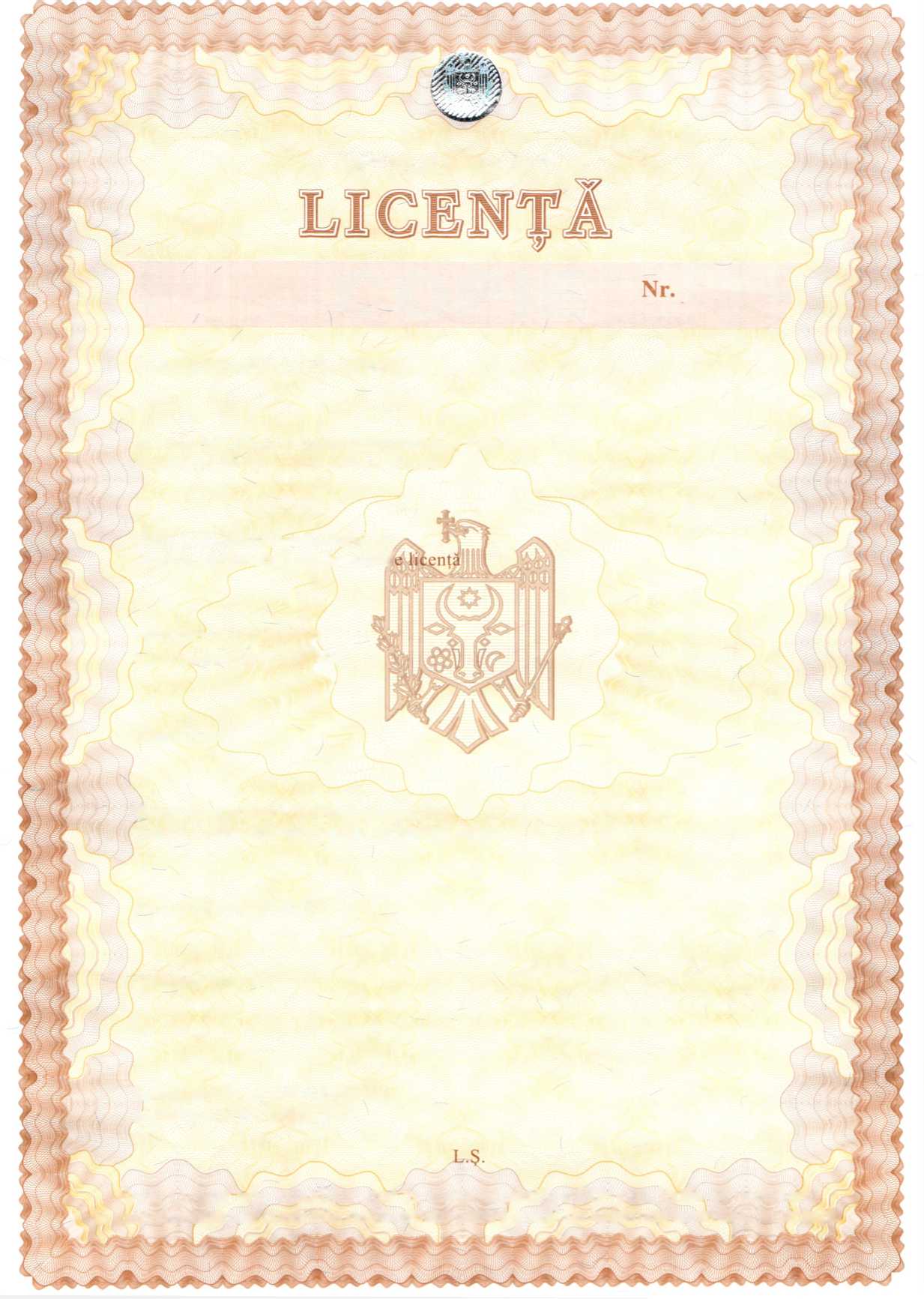 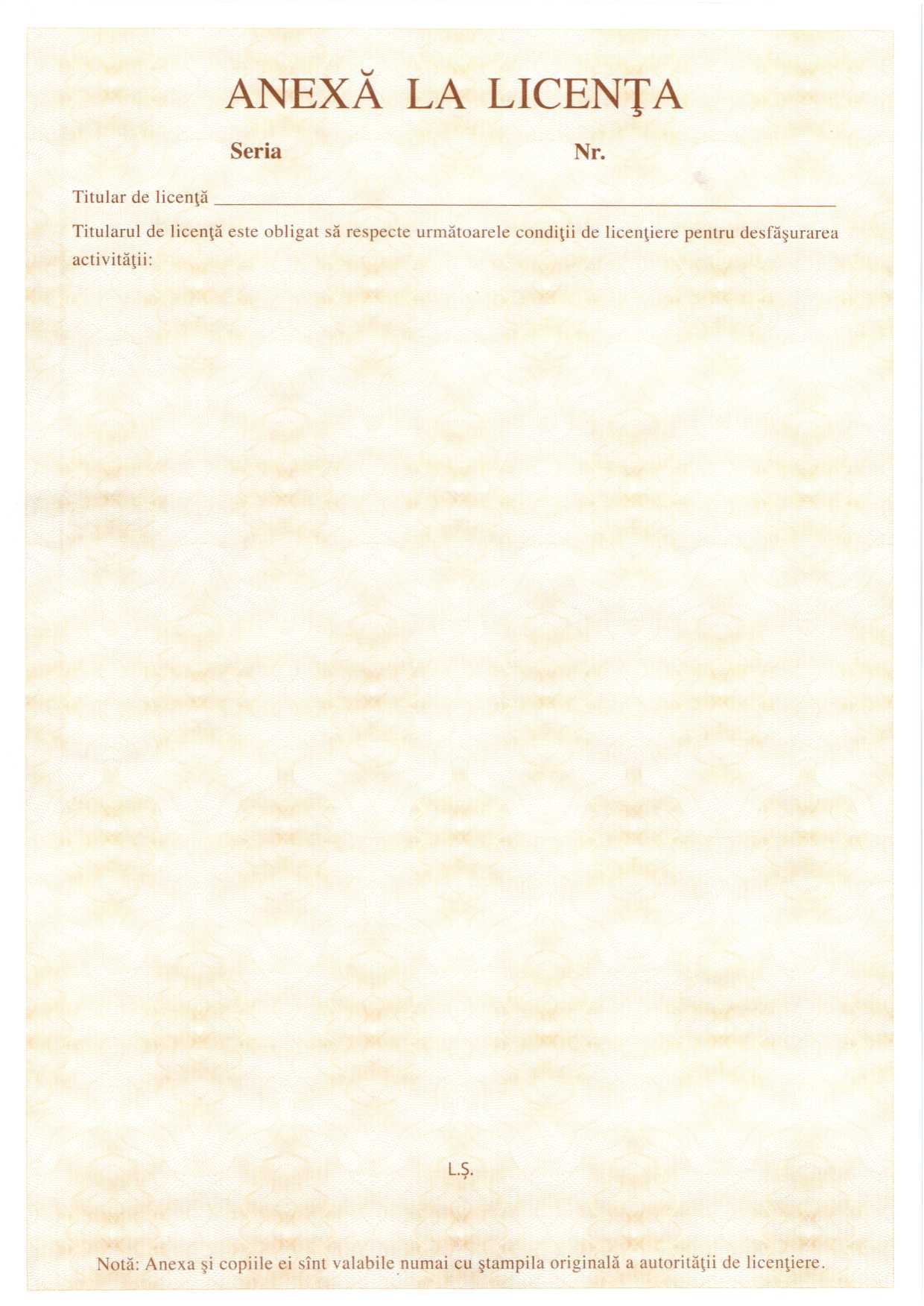 